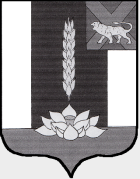 АДМИНИСТРАЦИЯ СИБИРЦЕВСКОГО ГОРОДСКОГО ПОСЕЛЕНИЯПОСТАНОВЛЕНИЕ    24 мая 2017г.                                  пгт. Сибирцево                         №  498О внесении изменений в приложение № 2 «Перечень мероприятий муниципальной программы «Благоустройство территорий Сибирцевского городского поселения на период 2017-2019 г.г.», утвержденное постановлением администрации Сибирцевского городского поселения  от 02.12.2016 г. № 549/1        В целях установления единого порядка содержания территории и осуществления мероприятий по благоустройству, повышения ответственности физических и юридических лиц за соблюдение чистоты и порядка на территории Сибирцевского городского поселения, в соответствии с постановлением администрации Сибирцевского городского поселения от 29.11.2016 г. № 538 «Об утверждении Порядка разработки, реализации и оценке эффективности муниципальных программ»,  руководствуясь федеральным законом от 06.10.2003г. № 131-ФЗ «Об общих принципах организации местного самоуправления в Российской Федерации», решением муниципального комитета Сибирцевского городского поселения от 31.05.2012г. №115 «Об утверждении Правил благоустройства и санитарного содержания Сибирцевского городского поселения, уставом муниципального образования Сибирцевское городское поселение, администрация Сибирцевского городского поселенияПОСТАНОВЛЯЕТ:1. Внести изменения в приложение №2 «Перечень мероприятий муниципальной программы «Благоустройство территории Сибирцевского городского поселения на период 2017-2019 г.г.».- в строке 6 «Создание, восстановление, реконструкция и благоустройство детских игровых и спортивных площадок» в графе «2017 (тыс. руб.)» число «1200,00» заменить числом «1313,00»;- в строке 7 «Создание, возрождение, восстановление, реконструкция парковых зон и благоустройство мест общего пользования» в графе «2017 (тыс. руб.)» число «500,00» заменить числом «387,00»2. Данное постановление опубликовать (обнародовать) на официальном сайте администрации Сибирцевского городского поселения: http://sibircevo.ru в сети Интернет.          3. Контроль исполнения настоящего постановления возложить на первого  заместителя главы администрации Сибирцевского городского поселения.Глава администрации Сибирцевского городского поселения                                                     А.Н. Шейко                                               